Publicado en Madrid el 06/10/2021 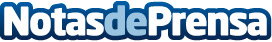 Don Felipe VI: "España es un destino muy atractivo para los nómadas digitales"S.M. el Rey, Don Felipe VI, ha destacado "las magníficas infraestructuras tecnológicas con que cuenta España" y "la mentalidad abierta al cambio de nuestra sociedad" en la inauguración de la nueva edición de South SummitDatos de contacto:Trescom91 411 58 68Nota de prensa publicada en: https://www.notasdeprensa.es/don-felipe-vi-espana-es-un-destino-muy Categorias: Nacional Sociedad Emprendedores E-Commerce Recursos humanos http://www.notasdeprensa.es